Приложение № 1к основной образовательной программе среднего  общего образования  по ФКГОС МБОУ «СОШ №8»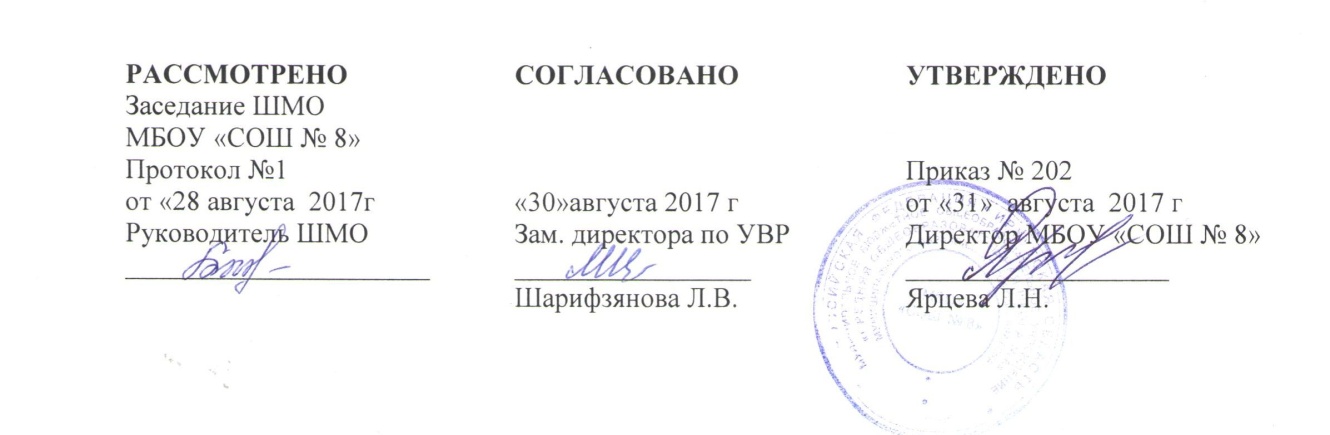 Рабочая программа спецкурса «Русское правописание: орфография и пунктуация»среднее  общее образование Автор разработки:Садовникова Ольга Федоровнаучитель русского языка и литературы  высшая квалификационная категория                                                                          Братск,  2017СОДЕРЖАНИЕ  СПЕЦИАЛЬНОГО КУРСА «РУССКОЕ ПРАВОПИСАНИЕ: ОРФОГРАФИЯ И ПУНКТУАЦИЯ» ДЛЯ 10 – 11 КЛАССОВТЕМАТИЧЕСКОЕ ПЛАНИРОВАНИЕ СПЕЦКУРСА «РУССКОЕ ПРАВОПИСАНИЕ: ОРФОГРАФИЯ И ПУНКТУАЦИЯ»ДЛЯ 10 – 11 КЛАССОВРАССМОТРЕНОЗаседание ШМОМБОУ «СОШ №8»Протокол №1от «28 августа  2017гРуководитель ШМО______________________Домашова Н.Г.РЕКОМЕНДОВАНО «30»августа 2017 гЗам. директора по УВР _________________Цепелева С.В. УТВЕРЖДЕНО Приказ № 202от « 31»  августа  2017 гДиректор МБОУ «СОШ № 8» ___________________Ярцева Л.Н. № раздела, главы, пункта, подпунктаСодержание учебного предметаПланируемые результаты10 класс10 класс10 классОсобенности письменного общения (2ч)Речевая ситуация и языковой анализ.Особенности письменной речи.Базовый уровень:Адекватно употреблять языковые средства при письменной речи.  Строить собственное высказывание с учётом целей и адресата речи. Повышенный уровень:Уметь различать формы письменных высказываний по их существенным признакам, создавать письменные высказывания.Орфография  как система правил правописания (2ч).Различные способы передачи информации: текст, план, тезисы, схема и т.д.Разделы русской орфографии.Базовый уровень:Владеть приёмами работы с книгой и другими источниками информации. Создавать письменные высказывания различными способами передачи информации.Повышенный уровень:Уметь, используя орфографические правила, более точно выражать смысл высказывания, использовать различные способы передачи содержащейся в правиле информации: связный текст, план, тезисы, схема, таблица, алгоритм и др.Правописание морфем (18ч)Принцип единообразного написания морфем.Система правил, регулирующих написание гласных и согласных в корне слова.Правописание безударных гласных в корне.Ы – И в корне после приставок.Корни с чередованием.Чередование согласных.Правописание иноязычных образовательных элементов.Правописание приставок.Правописание суффиксов.Типичные суффиксы разных частей речи.Правописание окончаний.Правописание согласных на стыке морфем.Правописание Ь после шипящих в словах разных частей речи.Этимологическая справка как прием обоснования морфем.Базовый уровень:Определять основные значения наиболее употребительных суффиксов. Осуществлять устный и письменный морфемный и словообразовательный анализ.Повышенный уровень:Знать взаимосвязь значения, морфемного строения и написания слова, порядок орфографического анализа морфемно-словообразовательных моделей слов.4. Слитные, дефисные и раздельные написания (10ч.).Роль грамматического анализа. Орфограммы, связанные с различением на письме служебного слова или морфемы.Грамматико – семантический анализ.Различение приставки НИ- и слова НИ.Грамматико – орфографические отличия приставки и предлога.Особенности написания производных предлогов.Смысловые, грамматические и орфографические отличия союзов чтобы, также, тоже, потому, поэтому, оттого, зато, поскольку от  созвучных сочетаний слов.Написание сложных слов.Употребление дефиса при написании знаменательных и служебных частей речи.Базовый уровень:Различать предлог, союз, частицу. Распознавать предлоги разных разрядов, отличать производные предлоги от слов самостоятельных частей речи. Правильно употреблять предлоги с нужным падежом. Распознавать союзы разных разрядов по значению и строению. Повышенный уровень:Уметь определять правила слитного, дефисного и раздельного написания слов, объяснять роль смыслового и грамматического анализа слова при выборе правильного написания.Написание строчных и прописных букв (2ч).Роль смыслового и грамматического анализа при выборе прописной буквы.Работа со словарем.Базовый уровень:Осуществлять смысловой и грамматический анализ слов. Владеть приёмами работы с книгой и другими источниками информации.Повышенный уровень:Знать особенности смыслового и грамматического анализа при выборе строчной или прописной буквы.11 класс11 класс11 классОсобенности письменного общения (5 ч).Возникновение и развитие письма как средства общения.Особенности письменной речи.Основные требования к содержанию и языковому оформлению письменного высказывания.Особенности речевого этикета при письменном дистанционном общении.Базовый уровень:- использовать различные виды монолога (повествование, описание, рассуждение); - использовать различные виды диалога в ситуациях формального и неформального, межличностного и межкультурного общения;- соблюдать нормы речевого поведения в типичных ситуациях общения;- предупреждать коммуникативные неудачи в процессе письма.Повышенный уровень:- аргументировать собственную позицию, доказывать её, убеждать;-  понимать основные причины коммуникативных неудачи объяснять их. -  понимать явную и скрытую (подтекстовую) информацию публицистического текста (в том числе в СМИ),анализировать и комментировать её.Роль орфографии в письменном общении (18 ч).Возможности орфографии для передачи стороны речи.Разделы русской орфографии и принципы написания.Звукобуквенные написания.Морфологический принцип написания слов.Роль смыслового и грамматического анализа при выборе слитного написания.Роль смыслового и грамматического анализа при выборе раздельного написания.Смысловой анализ при выборе строчной и прописной буквы.Основные правила графического сокращения слов.Использование правил в практике современного письма. Базовый уровень:- опознавать самостоятельные (знаменательные) части речи и их формы; служебные части речи;- анализировать слово с точки зрения его принадлежности к той или иной части речи;- употреблять формы слов различных частей речи в соответствии с нормами современного русского литературного языка;- применять морфологические знания и умения в практике правописания, в различных видах анализа.Повышенный уровень:-создавать в устной и письменной форме учебно-научные тексты (аннотация, рецензия, реферат, тезисы, конспект, участие в беседе, дискуссии), официально-деловыетексты (резюме, деловое письмо, объявление) с учётом внеязыковых требований, предъявляемых к ним, и в соответствии со спецификой употребления в них языковых средств.Роль пунктуации в письменном общении (11ч).Некоторые сведения из истории русской пунктуации.Принципы русской пунктуации.Смысловая роль знаков препинания.Структура предложения и пунктуация.Интонация и пунктуация.Основные функции пунктуационных знаков.Разделы русской пунктуации.Способы оформления на письме прямой речи.Цитирование.  Базовый уровень:- опознавать основные единицы синтаксиса (словосочетание, предложение) и их виды;- анализировать различные виды словосочетаний и предложений с точки зрения структурной и смысловой организации, функциональной предназначенности;- употреблять синтаксические единицы в соответствии с нормами современного русского литературного языка;- использовать разнообразные синонимические синтаксические конструкции в собственной речевой практике;- применять синтаксические знания и умения в практике правописания, в различных видах анализа.Повышенный уровень:- анализировать синонимические средства синтаксиса;- опознавать основные выразительные средства синтаксиса в публицистической и художественной речи и оценивать их; объяснять особенности употребления синтаксических конструкций в текстах научного и официально-деловогостилей речи;- анализировать особенности употребления синтаксических конструкций с точки зрения их функционально-стилистических качеств, требований выразительности речи.ТемаКоличество часовПримечание10 класс10 класс10 классОсобенности письменного общения (2ч)Речевая ситуация и языковой анализ речевого высказывания: от смысла -  к средствам его выражения – в устной речи – в письменной речи. 1Особенности письменной речи. Формы письменных высказываний и их признаки. 1Орфография Орфография как система правил правописания (2ч)Орфографическое правило как разновидность учебно-научного текста. Различные способы передачи содержащейся в правиле информации: связный текст, план, тезисы, схема, таблица…1Разделы русской орфографии и обобщающее правило для каждого их них: 1. Правописание морфем2. слитные дефисные и раздельные написания.3. употребление приписных и строчных букв.4. перенос слова 1Правописание морфем (18ч)Система правил, связанных с правописанием морфем. 1Система правил, регулирующих написание гласных и согласных корня. 1Правописание гласных корня: безударные проверяемые и непроверяемые ; Е и Э в заимствованных словах. 1Правила, нарушающие единообразие написание корня (и и ы в корне после приставок) 1Группы корней с чередованием гласных. 1Обозначение на письме согласных корня, чередование согласных в корне. 1Правописание иноязычных словообразовательных элементов. 1Правописание приставок. 1Правописание суффиксов. Роль морфемно – словообразовательного анализа слова при выборе правильного написания суффикса. 1Типичные суффиксы имен существительных и их написание. 1Типичные суффиксы имен прилагательных и их написание. 1Типичные суффиксы глаголов и их написание. 1Типичные суффиксы и их написание. 1Правописание окончаний слов разных частей речи. 1Орфографические правила, требующие различения морфем, в составе которых находится орфограмма. 1Правописание согласных на стыке морфем. 1Правописание Ь после шипящих в словах разных частей речи. 1Этимологическая справка как прием объяснения написания морфем. 1Слитные, дефисные и раздельные написания (10ч)Роль смыслового и грамматического анализа слова при выборе правильного написания. 1Орфограммы, связанные с различением на письме служебного слова и морфемы. 1Грамматико – семантический анализ при выборе слитного и раздельного написании НЕ с разными частями речи. 1Различение приставки НИ- и слова НИ (частицы, союза) 1Слитное, дефисное и раздельное написание приставок в наречиях. 1Особенности написания производных предлогов. 1Смысловые, грамматические и орфографические отличия союзов чтобы, также, потому, поэтому, отого и др. от созвучных сочетаний слов. 1Образование и написание сложных слов.1Употребление дефиса при написании знаменательных и служебных частей речи. 1Работа со словарем «Слитно или раздельно?» 1Написание строчных и прописных букв (2ч)Роль смыслового и грамматического анализа при выборе строчной или прописной буквы. 1Работа со словарем «Строчная или прописная?» 111 класс11 класс11 классОсобенности письменного общения (5 ч).Возникновение и развитие письма как средства общения. 1Особенности письменной речи. 1Основные требования к содержанию и языковому оформлению письменного высказывания. 1Особенности речевого этикета при письменном дистанционном общении. 1Основные правила письменного общения в виртуальных дискуссиях. 1Роль орфографии в письменном общении (18 ч). Возможности орфографии для передачи стороны речи. 1Возможности орфографии для передачи стороны речи. 1Разделы русской орфографии и принципы написания. 1Разделы русской орфографии и принципы написания. 1Разделы русской орфографии и принципы написания. 1Звукобуквенные орфограммы. 1Звукобуквенные орфограммы. 1Морфологический принцип написания слов. 1Морфологический принцип написания слов. 1Роль смыслового и грамматического анализа при выборе слитного написания.1Роль смыслового и грамматического анализа при выборе раздельного написания.1Роль смыслового и грамматического анализа при выборе  дефисного написания. 1Смысловой анализ при выборе строчной и прописной буквы. 1Смысловой анализ при выборе строчной и прописной буквы. 1Основные правила графического сокращения слов. 1Основные правила графического сокращения слов. 1Использование правил в практике современного письма. 1Использование правил в практике современного письма. 1Роль пунктуации в письменном общении (11ч).     Некоторые сведения из истории русской пунктуации. 1Принципы русской пунктуации. 1Смысловая роль знаков препинания. 1Структура предложения и пунктуация.  1Интонация и пунктуация. 1Основные функции пунктуационных знаков. 1Разделы русской пунктуации. 1Способы оформления на письме прямой речи. 1Цитирование. 1Справочники по русскому правописанию. 1Итоговое занятие. Конференция по теме: «Речевое общение». 1